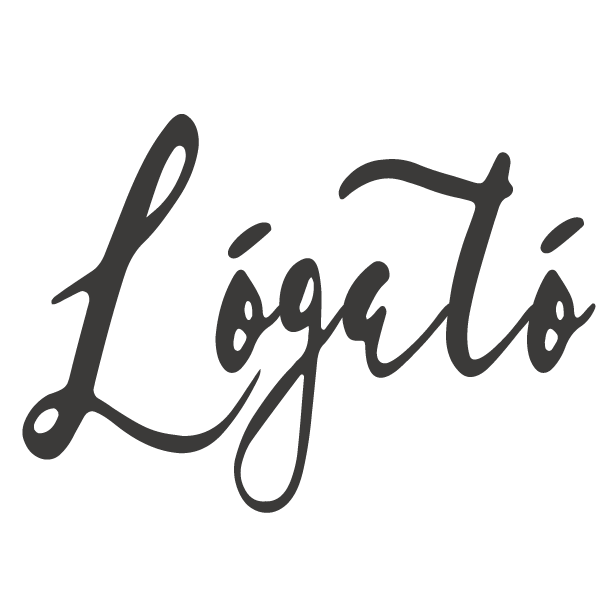 ITALLAPBorok/Pezsgők		dl	üvegFehér / White		Feind Pince Olaszrizling 2018 (Csopak) 	450,-	2. 500,-	Feind Pince Irsai Olivér 2018 (Csopak)	450,-	2. 500,-	Nyakas Pince- Irsai Olivér 2018 (Tök)	550,-	3. 500,-Légli Ottó-Blanc 2018 (Balatonboglár)	750,-	3. 500,-Nyakas Pince- Chardonnay 2018 (Tök)	550,-	3. 500,-Konyári Pince- Loliense 2018 (Balatonlelle)	750,-	4. 500,-	Rosé / Rose		Feind Pince-Shirasz Merlot Rosé (Csopak)	450,-	2. 500,-Dúzsi Tamás- Rosé (Szekszárd)	650,-	4. 500,-Konyári Pince- Rosé 2018 (Balatonlelle)	550	3. 500,-	Sauska Pince- Rosé 2018 (Villány)		4. 500,-		Vörös / Red		Konyári Pince-Fecske 2017 (Balatonlelle)	650,-	3. 500,-	Gere Attila- Portugieser 2017/2018 (Villány)	650,-	3. 500,-Ikon Pince- Pinor Noir 2017 (Rádpuszta)		4. 500,-	Sebestyén- Kadarka 2018 (Szekszárd)	750,-	4. 500,-	Sauska Cabernet Sauvignon		6. 500,-	Pezsgő / Champagne	ProseccoHungária Száraz Pezsgő 0,75 l	3. 000,-	Gancia- száraz prosecco 0,75 l	4. 200,-Hungária Édes 0,75 l	3. 000,-	Gancia- száraz prosecco 0,1 l	950,-Asti Cinzano édes 0,75 l 	5. 000,-Törley édes 0,75 l	2. 500Törley száraz 0,75 l	2. 500,-	Üdítők	Rövid Italok				3cl	5clSzénsavas üdítő / Soft Drinks		Gyomor keserű / Bitters	Coca cola 0,25 l	350,- 	Jagermaister 	550,-	850,-Fanta narancs 0,25 l	350,- 	Unicum 	550,-	850,-Fanta citrom 0,25 l		350,-	Aperol	550,-	850,-	Sprite 0,25 l	350,- 	Kinley Gyömbér 0,25 l		350,- 	Vermout / Vermouth			Kinley Tonic 0,25 l		350,-	Martini Dry	450,-	750,-Fentimans- Gyömbérsör 0,275 l 	800,-	Martini Bianco	450,-	750,-Fentimans- Connoisseurs tonic 0,125 l	450,-Fentimans-Tonic Water 0,125 l	450,-	Likőr / LiquersFentimans- Light Tonic Water 0,125 l	450,- 	Baileys 	550,-	 850,-Rostos üdítő / Juice			Tequila / TequilaCappy alma 0,25 l	350,-	Sierra Silver	650,-	950,-Cappy narancs 0,25 l	350,-	Cappy őszibarack 0,25 l	350,-	 Pálinka / Strong waterCappy ananász 0,25 l	350,-	Panyolai Irsai Olivér szőlő	980,-	1. 250,-		Panyolai Kajszi barack	980,-	1. 250,-			Panyolai Szatmári szilva	980,-	1. 250,-			Panyolai Szabolcsi alma	980,-	1. 250,- 			Panyolai Vilmos körte	980,-	1. 250,-			Panyolai Fürtös Meggy 	980,-	1. 250,-			Panyolai Aranyalma	1. 080,-	1. 350,-			Panyolai Rubin meggy	1. 080,-	1. 350,-	Panyolai Zöld dió 	 1. 080,-	1. 350,-		Grappa Fior Di Vite	980,-	1. 250,-	Sörök	Kávék/ Teák	Üveges / Bottled BeerDreher Gold 0,33 l	450,- 	Ristretto	espresso röviden főzve	450,-Stella Artois 0,33 l	450,-	Espresso		450,-Staropramen 0,33 l	550,-	Duppio	dupla espresso	650,-Heinekken 0,33 l	550,-	Macchiato	espresso kevés tejhab	480,-Corona Mexikói 0,33 l	850,-	Cortado	espresso kevés tejkrém	480,-			Lungo	hosszú espresso 	450,-Dobozos/ Canned Beer		Americano	espresso vízzel felöntve 	450,-Borsodi 0,5 l		400,-	Cappucino	espresso tejkrémmel	510,-Arany Ászok 0,5 l	400,-	Latte macchiato	tejkrém espressoval	510,-		Café latte	espresso tejkrém	510,-Alkohol mentes / Non Alkoholic	Jeges kávé	espresso jéggel	550,-Dreher 0-24 0,33 l	450,-	Koffeinmentes		510,-Gösser citrom 0,5 l	450,-	Forró csoki	(fehér, narancsos, fekete)	450,-Dreher grapefruit 0,5 l	450,-Dreher málna 0,5 l	450,-	Különleges kávé / Special Coffee			Mocha- csokis kávé	850,- Almabor / Cider		Espresso limonádé	850,-Somersby alma	500,-	Espresso tonic	850,-Somersby áfonya	500,-	Ír kávé- whiskys	950,-		Tea- Dammann kristályfilteres teák	800,- 		Breakfast		Earl Grey Yin Zhen		Gunpowder		Jázmin		Jaune Lemon		Passion de Fleurs		Citrus Roobios		Kamilla			Nuit d’Ete		Rövid Italok	 Vizek / Jeges teák /			Frissen facsart gyümölcslevek		3cl	5clWhisky / Whisky		Mentes víz / Still waterJim Beam	550,-	850,-	Naturaqua 0,25 l	350,-Johnnie Walker -Red Label	550,-	850,- 	Acqua Panna 0,25 l	450,-Ballantines	550,-	850,-	Naturaqua 0,75 l	450,-Jack Daniels 	750,-	950,-	Acqua Panna 0,75 l	750,-Chivas Regal 12 yrs 	1. 150,-	1. 350,-	Vodka / Vodka		Szénsavas víz / Sparkling water	Finlandia	550,-	850,-	Naturaqua 0,25 l	350,- Finlandia Lime	550,-	850,-	San Pellegrino 0,25 l	450,-Russian Standard	750,-	950,-	Naturaqua 0,75 l	450,-Absolut	750,-	950,-	San Pellegrino 0,75 l	750,-Gin / Gin		Frissen facsart gyümölcslé / Fresh JuiceFinsbury London Dry	550,-	850,- 	Narancslé 1 dl	380,-Bombay Sapphire	1. 150,-	1. 350,- 	Narancslé 2 dl	480,-Hendrick’s 	1. 350,-	1. 550,- 	Narancslé 3 dl	680,-Konyak / Cognac		Házi Jeges Tea / Homemade Ice TeaMetaxa 5*	550,- 	850,-	Jeges tea több ízben	800,-Henessy V.S	1. 350,-	1. 550,-	Martell V.S	1. 350,-	1. 550,-	Rum / Rum	Bacardi 151	550,-	 850,-	Havanna Club 3yrs	550,-	 850,-			Ropogtatni való / Snack				Mogyi mogyoró	300,-		Mogyi tökmag	300,-		Mogyi mandula	300,-		Mogyi pisztácia	300,-		Mogyi napraforgómag	300,-		Mogyi csemege mix	300,-		Mogyi popcorn	300,- 		Ropi	200,- 		Chips	350,-		Csokoládé / Chocolate		Kinder bueno	300,-		Knoppers	200,-		Konyak meggy	200,-		Cukorka/ Candy		Dianás cukor	100,-		Tejkaramell	100,-		Orbit rágó	200,-Reggeli ajánlatainkFrancia reggeli			1. 390,-(croissan, házi lekvár, vaj, frissen facsart narancslé)			Bundás kenyér			1. 390,-(ketchuppal, tejföllel, sült paradicsommal, reszelt sajttal)		Avokádós reggeli			1.490,-(pirított baguette, joghurttal, avokádó szeletekkel, korianderrel)Croissan A’la Lógató 			1. 490,-(croissan megtöltve, pármai sonka, sajt, főtt tojás, rukkola)Villás reggeli			2. 190,-(Friss kenyér, bécsi virsli, tükörtojás, bacon, mustár, sült paradicsom, 	kávé vagy tea, friss narancslé 1dl)			Shakshuka reggeli			2. 190,-(izraeli lecsó, tojással)Joghurt reggeli			990,-(natúr joghurt, gyümölcsökkel, pekándiós granolával)			Tojás ételek	1db	2 db	3dbLágy tojás vagy keménytojás	250,-	350,-	600,-Rántotta 	490,-	590,-	690,-		Omlett	590,-	690,-	790,-Tükörtojás	490,-	590,-	690,-Ham and Eggs	590,-	690,-	790,-Tojásételeinkhez az alábbi feltétek közül válaszhat:Friss paradicsom, paprika, uborka, ruccola, hagyma, gomba	+350,-Sonka, sajt, baconSzendvicsek			Meleg szendvicsekPulykasonka, sajtTéliszalámi, sajtAszalt paradicsom, sajtSajtHideg Szendvicsek Pulykasonka, sajt, paradicsom, paprika, Pármai sonka, sajt, rukkola, paradicsom Téli szalámi, majonéz, főtt tojás, paprikaLazac, avokádóAvokádó, koriander, joghurt